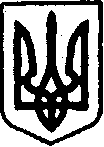 УКРАЇНАКЕГИЧІВСЬКА СЕЛИЩНА РАДАсмт КегичівкаКомісія з питань нагородження при Виконавчому комітеті Кегичівської селищної ради Протокол №607 червня 2023 року	смт Кегичівка          Початок о 09.00 годиніЗал засідань селищної радиПРИСУТНІ:Віра ЗІМА, керуюча справами (секретар) виконавчого комітету селищної ради, заступник голови Комісії, Олена ТОПОВА, начальник відділу організаційної  та інформаційної роботи селищної ради, секретар Комісії, Надія ПІДОСИНСЬКА, начальник відділу бухгалтерського обліку та звітності селищної ради, головний бухгалтер, член Комісії, Леся АБРАМОВА, начальник загального відділу селищної ради, член Комісії,  Ганна КОНОШКО, начальник  відділу культури селищної ради, член Комісії.ВІДСУТНІ:Віталій БУДНИК, секретар селищної ради, голова Комісії  (відпустка), Оксана БАБОШИНА, начальник відділу управління персоналом селищної ради (лікарняний).ВИСТУПИЛА:Віра ЗІМА, керуюча справами (секретар) виконавчого комітету селищної ради, заступник голови Комісії, яка ознайомила присутніх з порядком денним засідання Комісії.ПОРЯДОК ДЕННИЙ:1. Про розгляд подання директора Комунального некомерційного підприємства Кегичівської селищної ради «Центр первинної медико-санітарної  допомоги» щодо нагородження працівників закладу з нагоди професійного свята – Дня медичного працівника.2. Про розгляд подання старшого фельдшера Красноградського відділення Е(Н)МД «ЦЕМД» щодо нагородження працівників пункту постійного базування Кегичівка Красноградського відділення екстреної медичної допомоги з нагоди професійного свята – Дня медичного працівника.Слухали (з першого питання): Віру ЗІМУ, керуючу справами (секретаря) виконавчого комітету селищної ради, заступника голови Комісії, яка повідомила присутнім про те, що на адресу Кегичівської селищної ради надійшло подання від директора Комунального некомерційного підприємства Кегичівської селищної ради «Центр первинної медико-санітарної  допомоги» щодо нагородження працівників закладу (список додається) з нагоди професійного свята – Дня медичного працівника та зачитала текст листа.ВИРІШИЛИ:	Погодити кандидатури запропоновані директором Комунального некомерційного підприємства Кегичівської селищної ради «Центр первинної медико-санітарної  допомоги» та рекомендувати Кегичівському селищному голові нагородити дані кандидатури Грамотами Кегичівського селищного голови. (одноголосно)Слухали (з другого питання): Віру ЗІМУ, керуючу справами (секретаря) виконавчого комітету селищної ради, заступника голови Комісії, яка повідомила присутнім про те, що на адресу Кегичівської селищної ради надійшло подання від старшого фельдшера Красноградського відділення Е(Н)МД «ЦЕМД» щодо нагородження працівників пункту постійного базування Кегичівка Красноградського відділення екстреної медичної допомоги (список додається) з нагоди професійного свята – Дня медичного працівника та зачитала текст листа.ВИРІШИЛИ:	Погодити кандидатури запропоновані старшим фельдшером Красноградського відділення Е(Н)МД «ЦЕМД» щодо нагородження працівників  пункту постійного базування Кегичівка Красноградського відділення екстреної медичної допомоги та рекомендувати Кегичівському селищному голові нагородити дані кандидатури Грамотами Кегичівського селищного голови. (одноголосно)Заступник голови Комісії 						Віра ЗІМАСекретар Комісії 							Олена ТОПОВА